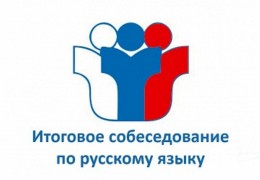 Сроки, места и порядок ознакомления участников итогового собеседования с результатами С результатами итогового собеседования по русскому языку участники могут ознакомиться в образовательных организациях, в которых они были зарегистрированы для прохождения итогового собеседования.Информирование обучающихся о результатах итогового собеседования осуществляется образовательной организацией не позднее, чем через пять календарных дней с даты его проведения. Итоговое собеседование по русскому языку как допуск к ГИА – бессрочно. 